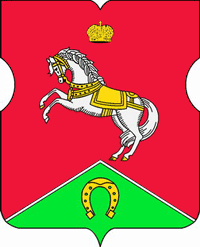 СОВЕТ ДЕПУТАТОВмуниципального округаКОНЬКОВОРЕШЕНИЕ  13.04.2021		      4/5       ______________№________________В соответствии с пунктом 5 части 2 статьи 1 Закона города Москвы от 11 июля 2012 года № 39 «О наделении органов местного самоуправления муниципальных округов в городе Москве отдельными полномочиями города Москвы», постановлением Правительства Москвы от 2 июля 2013 года № 428-ПП «О порядке установки ограждений на придомовых территориях в городе Москве», рассмотрев обращение уполномоченных лиц (вх. от 08.04.2021 № 02-12-17/21)Советом депутатов принято решение:1. Согласовать установку ограждающих устройств (шлагбаумы автоматические с электромеханическим приводом) на придомовой территории многоквартирных домов по адресу: г. Москва, ул. Бутлерова, дом 30, дом 28, ул. Введенского дом 12 к.1, к.2 согласно проекту. (Приложение)2. Направить настоящее решение в Департамент территориальных органов исполнительной власти города Москвы, в управу района Коньково города Москвы и лицу, уполномоченному на представление интересов собственников помещений в многоквартирном доме по вопросам, связанным с установкой ограждающего устройства и его демонтажем.3. Опубликовать настоящее решение в бюллетене «Московский муниципальный вестник», разместить на сайте органов местного самоуправления муниципального округа Коньково www.konkovo-moscow.ru.4. Контроль за исполнением настоящего решения возложить на главу муниципального округа Коньково Малахова С.В.Глава муниципального округа Коньково		                                    С.В. Малахов                     Приложение								                      к решению Совета Депутатов                     муниципального округа           Коньково                     от 13.04.2021 № 4/5Проект размещенияограждающих устройств (шлагбаумы автоматические с электромеханическим приводом)на придомовой территории многоквартирных  домов по адресу: Бутлерова 28, Бутлерова 30, Введенского 12к1,2_____________________________________________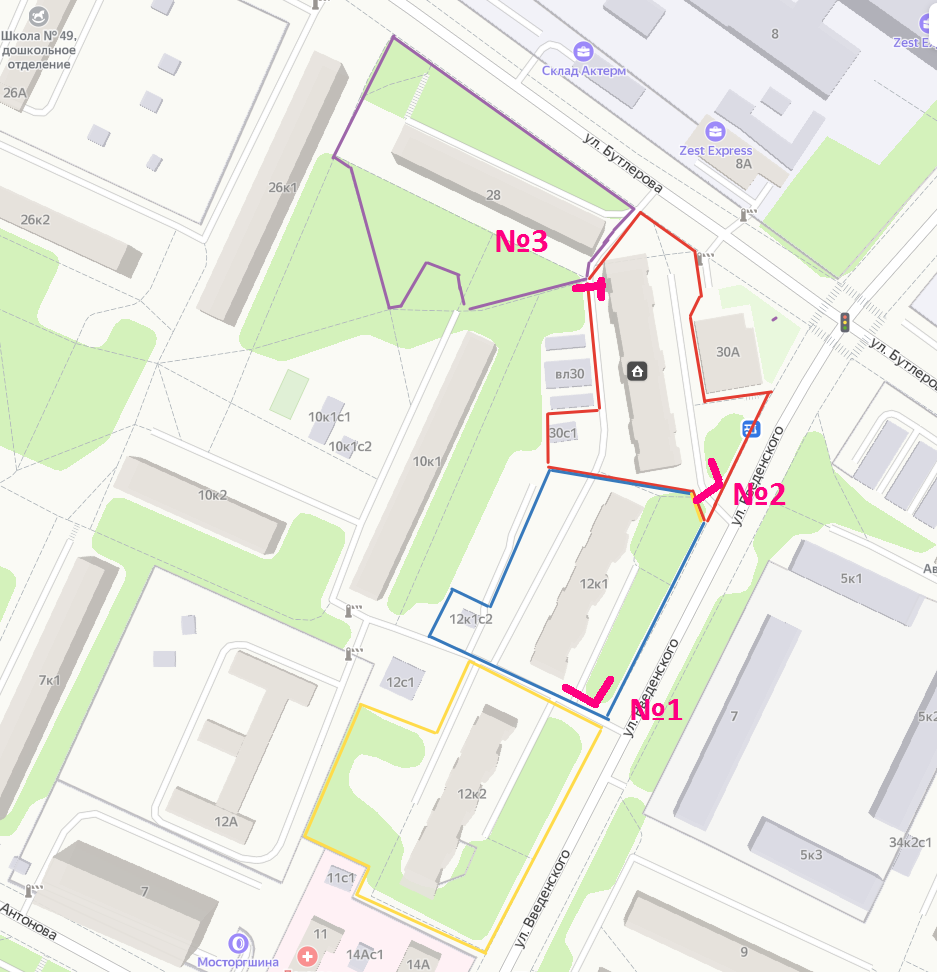     Автоматический электромеханический шлагбаум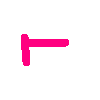 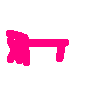   Границы придомовой территории, согласно утвержденному проекту   межевания (Распоряжение ДГИ Москвы от 09.06.2015 г. №7616)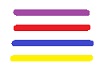 Внешний вид ограждающего устройства №1: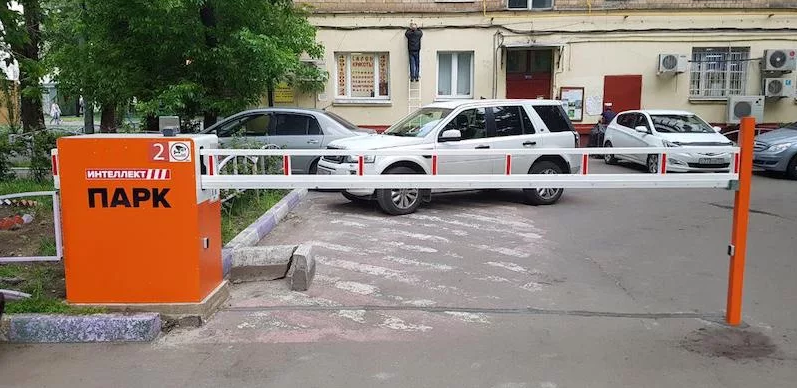 Тип: Шлагбаум автоматический с электромеханическим приводом Размеры шлагбаума:длина стрелы шлагбаума – от3 до 6 метров;диаметр стрелы шлагбаума – 100 мм;высота тумбы шлагбаума – 1250 мм;длина тумбы шлагбаума – 1000 мм;Ширина тумбы шлагбаума – 550 мм;высота стрелы шлагбаума – 920 мм;Внешний вид ограждающего устройства №2 :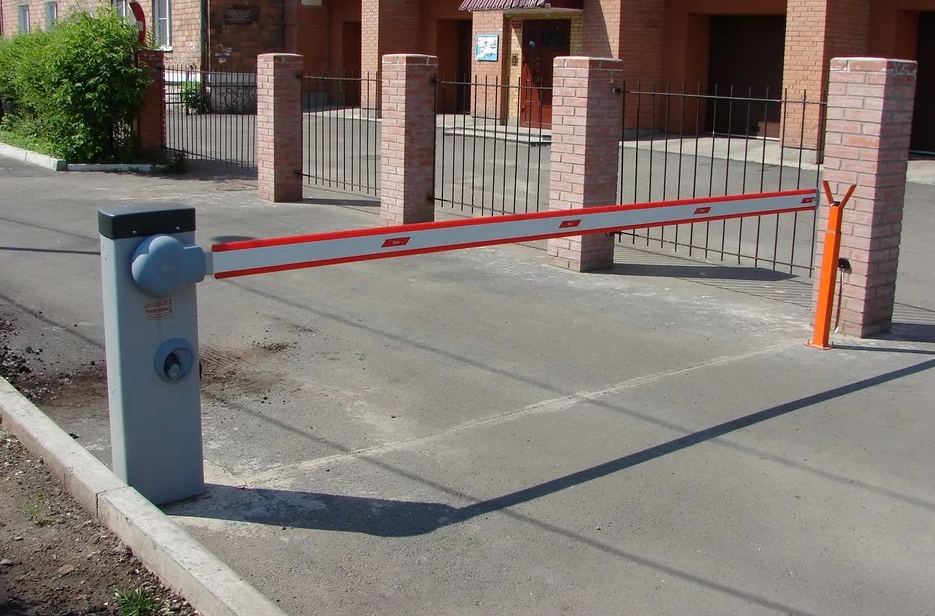 Тип: Шлагбаум автоматический с электромеханическим приводом  поднятия и опусканияРазмеры шлагбаума:длина стрелы шлагбаума – до 5 метров;диаметр стрелы шлагбаума – 100 мм;высота тумбы шлагбаума – 1215 мм;длина тумбы шлагбаума – 500 мм;Ширина тумбы шлагбаума – 299 мм;высота стрелы шлагбаума – 900 мм;Внешний вид ограждающего устройства №3 :Тип: Шлагбаум автоматический с электромеханическим приводом приводом  поднятия и опусканияРазмеры шлагбаума:длина стрелы шлагбаума – до 5 метров;диаметр стрелы шлагбаума – 100 мм;высота тумбы шлагбаума – 1215 мм;длина тумбы шлагбаума – 500 мм;Ширина тумбы шлагбаума – 299 мм;высота стрелы шлагбаума – 900 мм;О согласовании установки ограждающих устройств на придомовой территории многоквартирных домов по адресу: г. Москва, ул. Бутлерова, дом 30, дом 28, ул. Введенского дом 12 к1, к2